Big 3 Warm Up 5/4Word of the Day:Incriminate  • verb1. suggest that someone is guilty
2. bring an accusation against; level a charge againstExample Sentence: A student in 6th hour incriminated himself of cheating of his test World History/Government Trivia:Question 1:  Who was the only US president who later swore-in another US President?Question: 2:  In 1838, the US government forcibly moved 15,000 members of this Indian tribe from their peaceful homes in Georgia to the Oklahoma territory. Four thousand of them died along this "Trail of Tears." Which Indian tribe was displaced in this manner?Picture Response: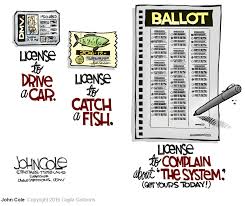 CHEROKEEWilliam Howard Taft